Quiz 1.3Επιτρεπόμενες προσπάθειες: 3Αυτό το κουίζ θα κλείσει στις Τρίτη, 18 Φεβρουάριος 2020, 6:00 πμ.Μέθοδος βαθμολόγησης: Ο υψηλότερος βαθμός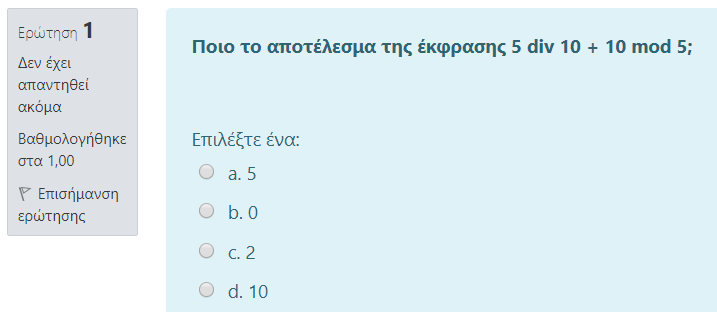 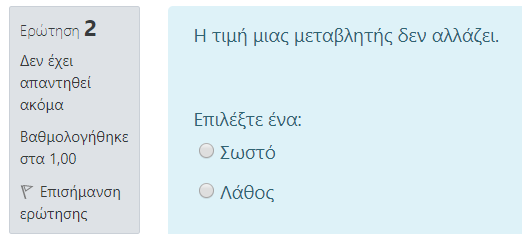 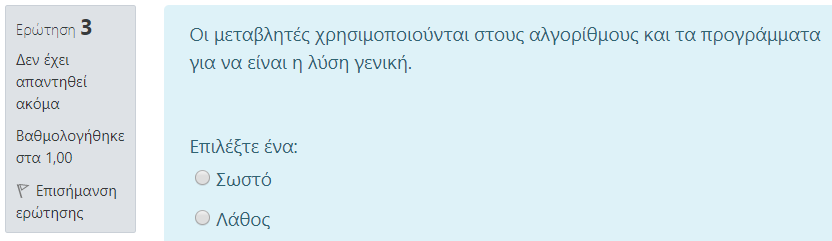 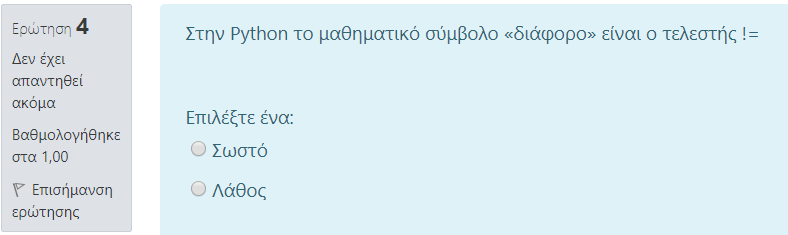 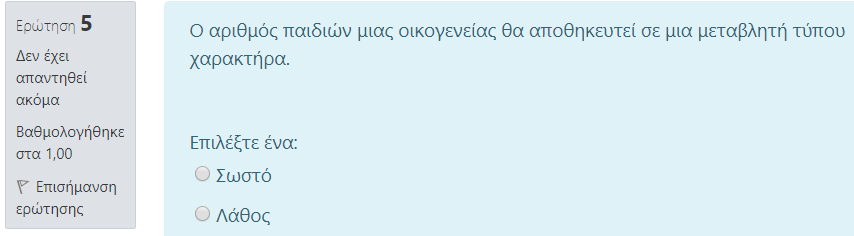 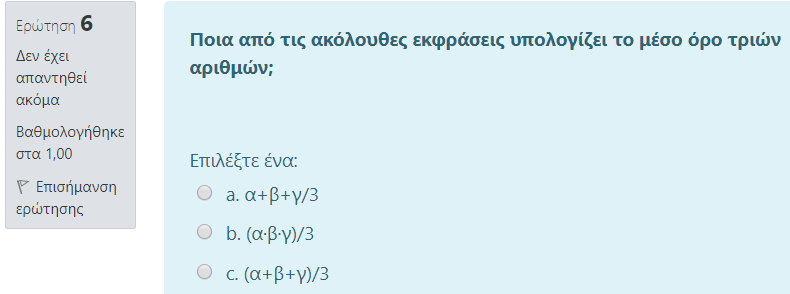 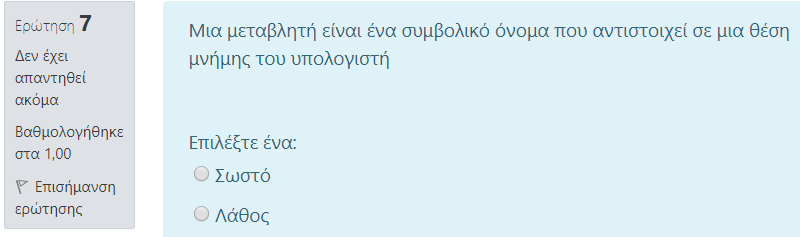 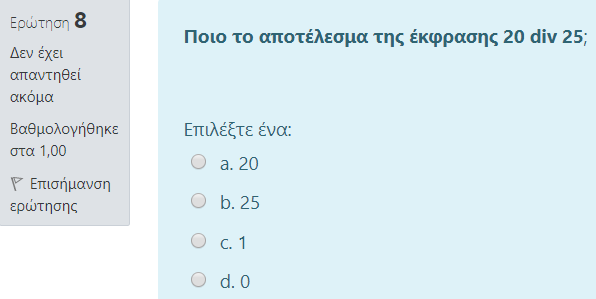 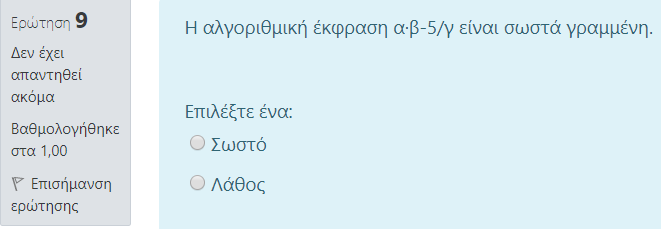 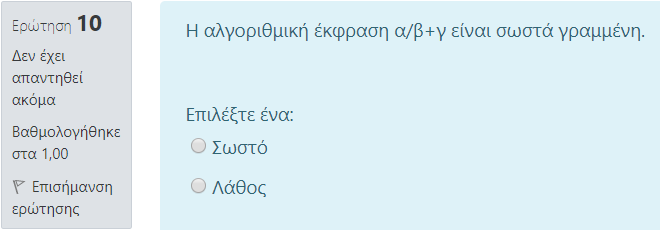 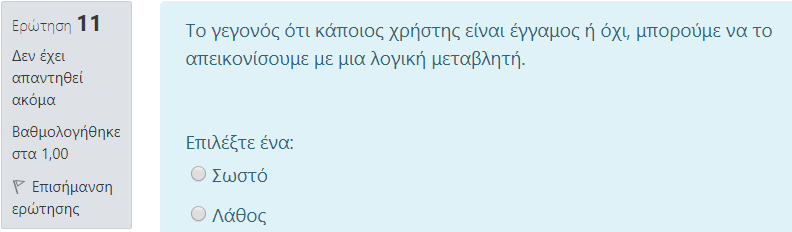 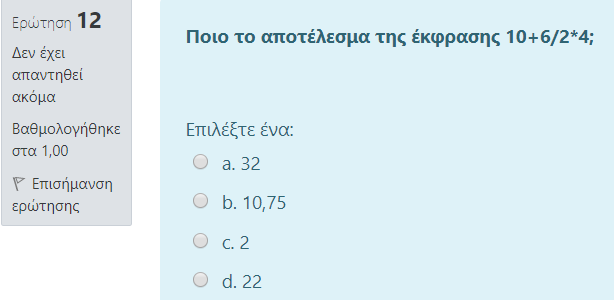 